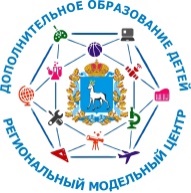 Региональный модельный центр  дополнительного образования детей в Самарской области 443010, Самарская обл., г. Самара, ул. Куйбышева, 151;  тел.: 8(846)332-37-80; e-mail: rmc63@yandex.ru Аналитическая справка по итогам мониторинга программно-методического обеспечения организаций Самарской области, реализующих дополнительные общеобразовательные программы  2020г.Одним из приоритетов развития дополнительного образования детей, заявленных в Целевой модели развития региональных систем дополнительного образования, является обновление содержания дополнительных общеобразовательных программ и методов обучения. В связи с этим мониторинг состояния программно-методического обеспечения организаций, реализующих дополнительные общеобразовательные программы  в Самарской области, является одним из важнейших направлений по обеспечению эффективности системы дополнительного образования детей региона.Региональным модельным центром дополнительного образования детей в Самарской области ГБОУ ДО СО СДДЮТ по поручению министерства образования и науки Самарской области с целью формирования базы данных о состоянии программного обеспечения системы дополнительного образования детей  в мае-июне был  проведен мониторинг «Программно-методическое обеспечение учреждений дополнительного образования Самарской области». Анализ состояния программно-методического обеспечения системы дополнительного образования детей осуществлялся по следующим показателям:количество программ по территориям;количество программ по направленностям; количество программ по срокам реализации;количество программ  по уровням сложности содержания программы;количество программ с учетом возраста обучающихся по направленностям;количество программ, рассчитанных на детей с особыми образовательными потребностями;соответствие  дополнительных общеобразовательных программ требованиям целевой модели; актуальные направления дополнительного образования детей;количество обучающихся по программам, участвующих и ставших победителями в конкурсных мероприятиях разного уровня;количество педагогических работников учреждений, реализующих дополнительные общеобразовательные программы,  участвующих и ставших победителями в различных конкурсных мероприятиях.Исследование состояния программно-методического обеспечения проводилось с учётом данных организаций, реализующих дополнительные общеобразовательные программы, подведомственные министерству образования и науки (далее - МОиН) и министерству культуры (далее - МК)  Самарской области.За отчётный период с 1 сентября 2019 года по 31 мая 2020 года в Самарской области реализовалось 5518 программ, что на 11 % выше, чем в предыдущем учебном году. Из них 5358 – это общеразвивающие программы, направленные на удовлетворение потребностей в интеллектуальном, нравственном и физическом совершенствовании, а также на организацию досуга, и 144 - предпрофессиональные программы в сфере искусств, физической культуры и спорта. Наибольшее количество программ реализуется в учреждениях гг. Самара (2080 программ) и Тольятти (446 программ), среди образовательных округов по количеству реализуемых дополнительных общеобразовательных программ, бесспорно, лидируют Юго-Западное (422 программы) и Северо-Восточное (420 программ) территориальные управления МОиН (ТУ). Это связано не только с территориальными масштабами данных округов, но и с достаточно высоким уровнем развития  программного обеспечения конкретных учреждений дополнительного образования в этих территориях, которые систематически и планомерно обновляют и расширяют спектр образовательных программ в зависимости от запросов детей и современных достижений в сфере науки и культуры.   Количество дополнительных общеобразовательных общеразвивающих программ   в разрезе территориальных управлений, 2020 г.Рис.1. Количество дополнительных общеобразовательных общеразвивающих программ в разрезе ТУ, 2020 г. (единиц).Распределение программ по направленностям, традиционно, подтвердило, что наиболее высокий запрос существует на программы художественной (2016 программ) и физкультурно-спортивной (1496 программ) направленностей. По ним обучаются 65,2 % всех детей, охваченных системой дополнительного образования. Необходимо отметить значительный рост программ технической направленности. За последние 4 года количество программ в этой сфере увеличилось на 45 % (2016 г.- 589, 2020г.- 854).  Прежде всего, это связано с открытием новых привлекательных для детей всех возрастов направлений технического творчества (робототехника, легоконструирование, беспилотные технологии, 3-Д моделирование), как в условиях регионального «Кванториума» в г.о. Самаре и г.о. Тольятти, так и благодаря открытию  мини-технопарков в муниципальных образованиях. Наметился незначительный рост (7%) программ естественнонаучной направленности: 2019 г. – 235 программ, 2020 г.- 252 программы.Доля программ и обучающихся по направленностям (в %),  2020гРис.2. Доля программ и обучающихся по направленностям (в %),  2020г.Традиционно популярными у детей и подростков остаются программы социально-педагогической направленности (686 программ), основная цель которых  заключается в социальной адаптации, творческом развитии, профессиональной ориентации детей, а также повышении уровня готовности к освоению программ общего и профессионального образования, по ним занимаются 12,3% обучающихся. По программам естественнонаучной (252 программ) и туристско-краеведческой (214 программ) направленностям занимаются около 4,7 % учащихся.  Количество программ  по уровням сложности содержания распределилось следующим образом: на ознакомительном уровне осваивают программы 101608 детей (2153 программ), на базовом - 145574  детей (2853 программ), на  углубленном  (продвинутом) -  31324 детей (512 программ). Таким образом, по данному показателю преобладают программы базового уровня, они составляют 51,7 % от общего количества программ, по ним занимаются более 52,3% обучающихся. Данное распределение программ подтверждает существующую практику в системе дополнительного образования детей, сложившуюся за последние 5 лет: рост количества программ, срок реализации которых до 3 лет. Базовый уровень образованности предполагает освоение детьми специализированных знаний, умений и навыков в одном или нескольких видах деятельности, позволяющих им создавать качественный образовательный продукт. Среди программ с базовым уровнем образованности преобладают программы художественной, физкультурно-спортивной и социально-педагогической направленностей. Программы ознакомительного уровня традиционно занимают второе место по востребованности – по ним занимаются 36,5% обучающихся. Данные программы рассчитаны, прежде всего, на дошкольников и младших школьников, которым в рамках данных программ предоставляется возможность раскрыть творческие или иные способности и склонности, и выбрать  сферу и виды деятельности, в которых в дальнейшем им будет интересно развивать свои способности и удовлетворять интересы. Среди программ с ознакомительным уровнем образованности также преобладают программы художественной, физкультурно-спортивной и социально-педагогической направленностей.Программы с углубленным (продвинутым)  уровнем составляют около 10 % от общего количества программ, по ним занимаются 11,2% обучающихся, которым предоставляется возможность углубленно изучать содержание программы с выходом на около профессиональные и профессиональные знания по выбранному направлению деятельности. Таблица 1.Количество программ по уровням сложности содержания Количество программ по уровням сложности содержания, 2019-2020гг.Рис.3. Количество программ по уровням сложности содержания (единиц) в 2019 и 2020гг.Возрастной состав обучающихся в зависимости  от направленности программ распределился следующим образом: программы для детей дошкольного возраста составляют 7,3% (405 пр.) от общего количества программ, более всего  таких программ реализуется по   художественной направленности  (181пр./8285 уч.), наименьшее  количество по туристско-краеведческой  направленности (4 пр./66 уч.).Программы для детей младшего школьного возраста (7-10 лет) составляют  15,8% (874 пр.) от общего количества программ.  Больше всего их по художественной направленности  (372 пр./18503 уч.), наименьшее  количество по туристско-краеведческой   направленности (31 пр./2543 уч.).Программы для детей среднего школьного возраста (11-14 лет) составляют 16,1% (887) от общего количества программ. Наибольшее количество программ в этой категории по художественной направленности (269 пр./10471 уч.), наименьшее количество программ по естественнонаучной направленности (49 пр./1798 уч.).Программы для детей старшего школьного возраста (15-18 лет) составляют 7,7% (427 пр.) от общего количества программ. Наибольшее количество программ в этой категории по физкультурно-спортивной направленности (121 пр./6353 уч.), наименьшее количество программ туристско-краеведческой направленности (18пр./ 812 уч.).Самый высокий процент программ по данному показателю составляют программы для детей всех возрастных категорий, что составляет 53% (2925пр./153289 уч.) от общего количества программ. Наибольше количество таких программ по художественной направленности  (1123пр./ 53080 уч.), наименьшее  количество по естественнонаучной направленности (95пр./5333 уч.). Как правило, это либо программы ознакомительного уровня, в рамках которых возможно получить начальные знания и умения  по какому-либо виду творчества или виду спорта, либо программы, рассчитанные на 2 и более лет обучения  с учетом разновозрастных групп.Самый низкий процент охвата детей программами туристско-краеведческой (3,7%) и естественнонаучной (4 %) направленностей практически по всем возрастным категориям.Количество дополнительных общеобразовательных программ по  возрастным категориям обучающихся (в %), 2020г.Рис.4. Количество дополнительных общеобразовательных программ по  возрастным категориям обучающихся (%).Таблица 2.Количество дополнительных общеобразовательных программ по  возрастным категориям обучающихся в разрезе направленностейКоличество дополнительных общеобразовательных программ по  возрастным категориям обучающихся в разрезе направленностей, 2019-2020 гг.Рис.5. Количество дополнительных общеобразовательных программ по  возрастным категориям обучающихся в разрезе направленностей (единиц) в 2019 и 2020гг.Программы для детей с особыми  образовательными потребностями составляют 16% от общего количества программ, данный показатель за последние 3 года держится на уровне 14-16%. К данной категории относятся программы для одарённых детей, для детей в трудной жизненной ситуации, для детей с ограниченными возможностями здоровья и детей-инвалидов. Среди программ данной категории преобладают программы для детей в трудной жизненной ситуации, которые составляют 38,7%, для детей с ОВЗ - 20 %,  для одаренных детей - 26,6%, для детей – инвалидов -14,7%.Среди детей с ОВЗ пользуются популярностью программы художественной и социально-педагогической направленностей. Дети в трудной жизненной ситуации, в основном, занимаются по программам художественной, физкультурно-спортивной и технической направленностей. Среди одаренных детей востребованы, прежде всего, программы художественной и физкультурно-спортивной направленностей. Дети – инвалиды, в основном, охвачены адаптированными дополнительными общеобразовательными программами художественной, социально-педагогической и технической направленностей.Таблица 3.Количество дополнительных общеобразовательных программ для детей с особыми образовательными потребностями в разрезе направленностейСохранность детского контингента от начала реализации программы (для программ со сроком реализации от 3-х лет) в среднем по всем направленностям составляет 75%, что, скорее всего, отражает объективную картину, так как по долгосрочным программа занимаются дети среднего и старшего возраста, имеющие  конкретные образовательные потребности, связанные либо с углублением знаний в какой-либо образовательной области, либо с личностной самореализацией, либо с реализацией способностей, имеющих значение при выборе дальнейшей профессии. В связи с этим наибольший процент сохранности наблюдается по программам художественной, социально-педагогической и технической направленностей. Сохранность детского контингента от начала реализации программы (для программ со сроком реализации от 3-х лет), 2020г.Рис.6. Сохранность детского контингента от начала реализации программы (для программ со сроком реализации от 3-х лет) в 2020г.Эта тенденция подтверждается и количеством детей, связавших свою будущую профессию с освоенными по программам дополнительного образования видами деятельности. Прежде всего, это дети, обучающиеся по программам художественной (34,9%) и технической (22,8%) направленностей.Количество детей, связавших свою будущую профессию с освоенными видами деятельности в рамках дополнительной общеобразовательной программы, 2020г.Рис.7. Количество детей, связавших свою будущую профессию с освоенными видами деятельности в рамках дополнительной общеобразовательной программы (единиц).Современный этап развития региональной системы дополнительного образования предъявляет новые требования к порядку обновления содержания дополнительных общеобразовательных программ, изложенные в Целевой модели развития региональных систем дополнительного образования детей. Современные программы должны обеспечивать выравнивание доступности дополнительного образования для различных категорий детей в соответствии с их образовательными потребностями и индивидуальными возможностями через использование различных форм организации образовательной деятельности, в том числе основанных на модульном принципе представления содержания образовательных программ, путем реализации образовательных программ с применением дистанционных образовательных технологий, с использованием сетевой формы реализации образовательных программ.Дополнительные общеобразовательные программы, соответствующие требованиям Целевой модели по направленностям, 2019-2020г.Рис.8. Дополнительные общеобразовательные программы, соответствующие требованиям Целевой модели, по направленностям (единиц).В Самарской области с 2018 года, с начала реализации на территории  региона основных мероприятий по внедрению федерального проекта «Успех каждого ребенка», запущен процесс по модернизации программно-методического обеспечения системы дополнительного образования детей. На основании распоряжения  Правительства Самарской области от 9.08.2019 г. № 748-р с 1 сентября 2019 года на территории Самарской области началось внедрение модели функционирования системы персонифицированного финансирования дополнительного образования детей на основе сертификатов (далее - ПФДО). В условиях внедрения системы ПФДО и  соблюдения  ее принципов, основным требованиям к разработчикам программы является использование модульного подхода (Правила персонифицированного финансирования дополнительного образования детей в Самарской области утверждены приказ министерства образования и науки Самарской области от 20.08.2019 № 262-од). Количество дополнительных общеобразовательных программ, соответствующих требованиям Целевой модели (в %), 2020г.Рис. 9. Количество дополнительных общеобразовательных программ, соответствующих требованиям Целевой модели (%).Модульность, как и разноуровневость, позволяет более вариативно организовать образовательный процесс, оперативно подстраиваясь под интересы и способности обучающихся. Модульный подход дает обучающемуся возможность выбора модулей, нелинейной последовательности их изучения (в отличие от традиционной модели дополнительной общеобразовательной общеразвивающей программы), а значит возможность построения индивидуальных учебных планов, как того требует п. 7 «Порядка организации и осуществления образовательной деятельности по дополнительным общеобразовательным программам». В связи с этим в 2019 - 2020 учебном году в Самарской области были разработаны 3174 программы, основанные на модульном принципе. Наибольшее количество таких программ по физкультурно-спортивной (30%) и художественной (28,5%) направленностям. Процедуру экспертизы (добровольной сертификации) для последующего  включения в реестр ПФДО прошли 2062 программы (70%), из них положительное заключение получили 1153 (56%) программы, на доработку отправлены 909 (44%) программ. Количество дополнительных общеобразовательных программ,основанных на модульном принципе, 2020г.Рис.10. Количество дополнительных общеобразовательных программ, основанных на модульном принципе.Среди программ современного формата особое место занимают   программы, в которых используются дистанционные образовательные технологии. Процесс проектирования данной категории программ стал особенно актуальным с введением в образовании мер ограничений.Увеличение количества программ, в которых используются  дистанционные образовательные технологии обучения, или включающие курсы дистанционного обучения всего 767 (43895 уч.). Для сравнения в 2018 году таких программ было 238. Наибольшее их количество по художественной (231 пр./15462 уч.) и  физкультурно-спортивной (219 пр./9640 уч.) направленностям.Дополнительные общеобразовательные программы, в которых используются дистанционные образовательные технологии обучения, или включающие курсы дистанционного обучения (в %), 2020г.Рис. 11. Количество программ, в которых используются дистанционные образовательные технологии обучения, или включающие курсы дистанционного обучения (%).Одной из задач Целевой модели развития региональных систем ДОД является  развитие сетевой формы реализации образовательных программ с возможностью зачета освоения детьми дополнительных общеобразовательных программ при обучении по основным образовательным программам и формирование индивидуальных учебных планов обучающихся. На современном этапе в Самарской области отсутствует массовая практика реализации дополнительных общеобразовательных  программ в сетевой форме, так как на региональном уровне не выработаны четкие управленческие и финансовые механизмы, регулирующие данный вопрос. При этом  в Самарской области достаточно активно реализуются дополнительные общеобразовательные общеразвивающие программы, в основе которых лежит  сетевое взаимодействие с учреждениями образования и культуры, а  также профессиональными сообществами  - 850 программ (46739 уч.), из них по физкультурно-спортивной направленности -  34,5%, по художественной направленности  - 20,9%. Данная форма кооперации ресурсов позволяет расширять условия для обеспечения доступности качественного обучения обучающихся с разными потребностями и возможностями, организовывать предпрофильную подготовку, применять интерактивные образовательные ресурсы с частичным предоставлением оборудования (например, робототехники).Доля дополнительных общеобразовательных программ, основанных на сетевом взаимодействии (в %), 2020г.Рис.12. Доля программ, основанных на сетевом взаимодействии (%). Разноуровневый подход в программах,  обозначенный и в Федеральном законе «Об образовании в РФ», и в Целевой модели, как один из современных методов и форматов обучения, рассматривается как универсальное свойство программ дополнительного образования, которое позволяет увеличить охват и доступность данных программ. При разработке таких программ важно понимать, что разноуровневость программы — это не новое формально-нормативное требование к программам дополнительного образования, а прежде всего базовое свойство программы, позволяющее ей стать более клиентоориентированной, увеличить охват детей образовательным процессом.Для обеспечения реализации данного подхода в программах дополнительного образования, педагогам необходимо при их разработке следовать ряду требований, которые расширяют и усложняют проект программы, что соответственно требует более высокого уровня профессиональной подготовки и методического сопровождения педагога. Процент разноуровневых программ в Самарской области пока невелик: 545 программ (28619 уч.), что составляет 11 % от общего количества программ. Доля разноуровневых  дополнительных общеобразовательных программ по направленностям (в%), 2020г.Рис.13. Доля разноуровневых программ по направленностям (%).Большинство разноуровневых программ относятся к художественной (34,2%),  физкультурно-спортивной (29%)  и технической  (21,6%) направленностям.Рейтинг наиболее актуальных направлений, по которым реализуются программы дополнительного образования в Самарской области.Наибольшей популярностью пользуются программы, направленные на  укрепление и сохранение здоровья детей (1123 пр.), далее следуют программы, направленные на  развитие ученического самоуправления (722 пр.), программы научно-технического направления (595 пр.) и программы, направленные на формирование духовных и культурных ценностей (570 пр.) и гражданско-патриотическое воспитание (214 пр.).Таблица 4.Количество дополнительных общеобразовательных программ по актуальным направлениям дополнительного образованияС учетом того, что перед современным дополнительным образованием стоит задача «обеспечения подготовки и ранней профориентации будущих кадров для потребностей социально-экономического развития субъектов Российской Федерации», важно отметить, что недостаточно широк выбор программ, направленных на профессиональное самоопределение учащихся (183 пр.). Недостаточно в Самарской области и программ, включающих элементы нескольких направленностей (103 пр.), что, к сожалению, не позволяет в полной мере реализовать один из основных принципов обновления содержания дополнительных общеобразовательных программ, заявленных в Целевой модели, как «конвергентный подход, реализация междисциплинарных программ, включающих в себя элементы нескольких направленностей».Количество дополнительных общеобразовательных программ по актуальным направлениям дополнительного образования, 2020г.Рис. 14.  Количество программ по актуальным направлениям дополнительного образования (единиц).Одной из важнейших задач, стоящих перед дополнительным образованием детей, является формирование эффективной системы выявления, поддержки и развития способностей и талантов у детей и молодежи. Решению данной задачи способствует система конкурсных, фестивальных и др. мероприятий от муниципального до международного уровней. В 2019-2020 уч. году в конкурсных мероприятиях разного уровня приняли участие 41718 обучающихся образовательных организаций, реализующих дополнительные общеобразовательные программы, подведомственных МОиН.  Это составляет около 15 % всех обучающихся в системе дополнительного образования. Всего количество победителей в конкурсных мероприятиях 14781, что составляет 35,4% от общего количества участников. По сравнению с прошлым годом количество участников увеличилось на 34,7 % (2019 г.- 24520 чел., 2020 г.- 33039 чел.), количество победителей – на  95 % (2019 г.-7564 чел., 2020 г.- 14781 чел.). Такой большой рост участников и победителей в этом году произошел, в большей степени, за счет включения в подсчет дистанционных мероприятий. Участники дистанционных конкурсов  составили 20% от общего количества участников, победители в данной форме мероприятий - 44 %. Таблица 5.Количество участников и победителей конкурсных мероприятий среди обучающихсяРост показателей произошел и из-за значительного увеличения количества участников и победителей в мероприятиях всероссийского и международного уровня: Всероссийский уровень – 2019 г. 2540 участников/ 901 победителей;                                         - 2020 г. 5197 участников/ 1934 победителя;Международный уровень - 2019 г. 1190 участника/ 513 победителей;                                            - 2020 г. 5178 участников/ 1788 победителей.Традиционно наибольшее количество участников и победителей отмечены в мероприятиях областного уровня (21440 участников /6905 победителей). В разрезе территорий самый высокий уровень результативности участия выявлен в Кинельском ТУ (51,1%), г.о. Самара (44,8%) и Северном ТУ (42,2%), самый низкий уровень результативности участия в Южном ТУ (15,9 %).Таблица 6.Эффективность подготовки участников конкурсов в разрезе ТУВажнейшим фактором, влияющим на развития программно-методического обеспечения системы дополнительного образования является уровень квалификации и профессиональное мастерство педагогических кадров СДОД. В настоящее время в системе дополнительного образования работают 6504 педагогических работника. Наблюдается постоянство педагогического состава учреждений по педагогическому стажу работы, что говорит о стабильности педагогического состава учреждений и стабильности педагогического коллектива каждого учреждения в отдельности. Количество административных и педагогических работников системы дополнительного образования, 2017-2020гг.Рис. 15. Количество административных и педагогических работников системы дополнительного образования детей, 2017-2020 гг.Заметно сократилось за последние годы количество тренеров-преподавателей (17,5%), что связано, прежде всего, с сокращением количества СДЮШОР, подведомственных Министерству спорта. Количество педагогов дополнительного образования за последние годы имеет тенденцию к сокращению, которая не противоречит естественному движению кадров в системе образования (1%).По остальным должностям (педагоги - организаторы, методисты, иные педагогические работники) количество работников остается стабильным на протяжении последних 4 лет.Наибольшее количество работников работает в учреждении более 20 лет (49,8%), по возрастному составу преобладают работники в возрасте 35 и более лет (71%), большинство специалистов имеют высшее профессиональное образование (79%). Количество педагогических работников по стажу работы, 2017-2020гг.Рис. 16. Количество педагогических работников по стажу работы (единиц).Количество педагогических работников по возрасту (в %), 2017-2020 гг.Рис. 17. Количество педагогических работников по возрасту (%), 2017-2020 гг.Количество педагогических работников по уровням образования, 2017-2020 гг.Рис.18. Количество педагогических работников по уровням образования (единиц).В таких условиях особое значение приобретает создание системы по  выявлению передового педагогического опыта и поддержке талантливых педагогов в системе дополнительного образования детей. В  Самарской области ежегодно проводятся областные конкурсы и фестивали профессионального мастерства, призванные повысить мотивацию к творчеству и саморазвитию. Это, прежде всего, системообразующие конкурсы профессионального мастерства («Сердце отдаю детям», «Воспитать человека»), а так же конкурсы, позволяющие выявлять лучшие практики реализации дополнительных общеобразовательных программ в Самарской области (конкурс инновационных дополнительных общеобразовательных программ «Новый формат», областной профессиональный конкурс «Арктур», областной фестиваль профессионального мастерства «Ключ к успеху» и др.).В 2019-2020 уч. году в конкурсах и фестивалях профессионального мастерства разного уровня приняли участие 1212 педагогических работника образовательных организаций, реализующих дополнительные общеобразовательные программы, подведомственных МОиН  (2018 г.- 1294 чел.). Это составляет около 20 % от всех педагогических работников. Всего количество победителей в конкурсных мероприятиях 909 чел. (2018 г.- 867 чел.), что составляет 75% от общего количества участников. Таблица 7.Количество участников и победителей конкурсных мероприятийсреди педагогических работниковТрадиционно наибольшее количество участников и победителей отмечены в мероприятиях областного уровня (638 участников/407 победителей). Более, чем в два раза увеличилось количество победителей в мероприятиях всероссийского уровня ( 2019 г.- 94 чел., 2020 г.- 235 чел.), на 20 % в мероприятиях международного уровня. Можно предположить, что данный рост связан, как с повышением личной мотивации у педагогических работников к презентации своих профессиональных компетенций, так и с увеличением в 2020 г. количества дистанционных конкурсных мероприятий, что повышает их доступность для участников, не зависимо от их территориальной принадлежности.В разрезе территорий самый высокий уровень результативности участия выявлен в г.о. Самара, Северном, Юго-Восточном, Западном, Юго - Западном  ТУ,  самый низкий процент результативности участия у Кинельского ТУ.Таблица 8.Эффективность участия в конкурсах профессионального мастерства в разрезе ТУВыводы:Анализ состояния программно-методического обеспечения системы дополнительного образования детей показал, что программный фонд организаций дополнительного образования в Самарской области за год увеличился на 11 %. Наибольшее количество программ (45%) реализуется в учреждениях гг. Самара и Тольятти.  По направленностям, традиционно, лидируют программы художественной и физкультурно-спортивной  направленностей,  по ним обучаются 56,3 % всех детей, охваченных системой дополнительного образования. Отметился значительный рост программ технической направленности, за последние 4 года количество программ в этой сфере увеличилось на 45 %. Наметился незначительный рост (7%) программ естественнонаучной направленности.В рейтинге наиболее актуальных направлений, по которым реализуются программы дополнительного образования в Самарской области, наибольшей популярностью пользуются программы, направленные на  укрепление и сохранение здоровья детей; программы, направленные на  развитие ученического самоуправления; программы научно-технического направления и программы, направленные на формирование духовных и культурных ценностей и гражданско-патриотическое воспитание учащихся.В соответствии с положениями Целевой модели развития региональных систем дополнительного образования детей, в условиях внедрения в Самарской области системы ПФДО,  активно разрабатываются  и внедряются в практику программы, основанные на модульном принципе (3174 программы), программы с использованием дистанционных образовательных технологий (767 программ), разноуровневые программы (545 программ). В прошедшем учебном году процедуру областной экспертизы (добровольной сертификации) для последующего  включения в реестр ПФДО прошли 2062 программы, из них положительное заключение получили более 50% программ. Одной из задач Целевой модели развития региональных систем дополнительного образования детей является  развитие сетевой формы реализации образовательных программ. На современном этапе в учреждениях ДОД Самарской области отсутствует массовая практика реализации дополнительных общеобразовательных  программ в сетевой форме, при этом  достаточно активно реализуются программы, в основе которых лежит  сетевое взаимодействие с учреждениями образования и культуры, а также профессиональными сообществами, они составляют 15% от общего количества программ.По уровням сложности содержания преобладают программы базового уровня, они составляют 51 % от общего количества программ. Данное распределение программ подтверждает существующую практику в системе дополнительного образования детей, сложившуюся за последние 5 лет: рост количества программ, срок реализации которых до 3 лет.По показателю возрастной состав обучающихся в зависимости  от направленности программ лидируют программы, охватывающие детей  всех возрастных категорий, что составляет 53% от общего количества программ. Наибольшее количество таких программ по   художественной направленности, как правило, это либо программы ознакомительного уровня, в рамках которых возможно получить начальные знания и умения  по какому-либо виду творчества или виду спорта, либо программы, рассчитанные на 2 и более лет обучения  с учетом работы в разновозрастных группах.Программы для детей с особыми  образовательными потребностями составляют 23 % от общего количества программ, данный показатель за последние 3 года держится на уровне 23-25%. Среди программ данной категории преобладают программы для детей с ОВЗ (44 %).Сохранность детского контингента от начала реализации программы (для программ, срок реализации от 3-х лет) в среднем по всем направленностям составляет 75 %, наибольший процент сохранности наблюдается по программам художественной, социально-педагогической и технической направленностей. Эта тенденция подтверждается и количеством детей, связавших свою будущую профессию с освоенными по программам видами деятельности. Прежде всего, это дети, обучающиеся по программам художественной (34, 9%) и технической (22,8%) направленностей.В 2019- 2020 уч. году  увеличилось на 34,7 % количество обучающихся, участвующих в конкурсных мероприятиях разного уровня,  количество победителей увеличилось в 2 раза (95%). Такой значительный прирост участников и победителей в этом году произошел, в большей степени, за счет включения в подсчет дистанционных мероприятий (44% от общего количества победителей). В конкурсах и фестивалях профессионального мастерства разного уровня приняли участие 20 % педагогических работника образовательных организаций, подведомственных МО и Н, количество победителей составляет 75% от общего количества участников, что выше результатов прошлых лет на 5%.Исходя из вышесказанного, приоритетами 2020/2021 учебного года в программно-методическом обеспечении системы дополнительного образования детей определены:Повышение вариативности дополнительного образования детей, качества и доступности дополнительных образовательных программ посредством разработки и внедрения программ нового поколения, в том числе программ, основанных на модульном принципе, программ с использованием дистанционных образовательных технологий, программ в сетевой форме с привлечением организаций реального сектора экономики;Обновление методов и содержания дополнительного образования детей, в том числе через внедрение  разноуровневого и конвергентного подходов при реализации дополнительных общеобразовательных программ;Использование самых современных информационных и иных технологий обучения, позволяющих выявлять и развивать творческие способности, при реализации программ для детей с ОВЗ и детей-инвалидов, детей в трудной жизненной ситуации, а также  программ, нацеленных на работу с одаренными детьми;Активизация внедрения новых методов и содержания при реализации программ естественнонаучной, туристско-краеведческой направленностей и повышение приоритетности их развития;Усиление воспитательного компонента в образовательных программах и в разработке комплексных воспитательных программ, охватывающих всю работу учреждения на основе четкого и точного выбора приоритетных целей воспитательного процесса и адекватных современному состоянию российского общества средств;Дальнейшее совершенствование методического сопровождения для повышения уровня профессиональной компетентности педагогических работников при проектировании дополнительных общеобразовательных программ;Стимулирование инновационных процессов через участие педагогов дополнительного образования в конкурсах профессионального мастерства, оказание им методической помощи, распространение лучшего опыта реализации дополнительных общеобразовательных программ;Совершенствование системы конкурсных мероприятий для детей через расширение спектра их направлений с сохранением  позитивной тенденции увеличения количества участников и повышения качества подготовки; Повышение качества методического сопровождения подготовки дополнительных общеобразовательных программ к областной экспертизе (добровольной сертификации) для последующего  включения в реестр программ, вошедших в систему персонифицированного финансирования дополнительного образования детей в Самарской области;Усиление мер по повышению  инвестиционной привлекательности и клиентоориентированности дополнительных общеобразовательных программ, в том числе через систему Навигатор и социальные сети; Использование потенциала негосударственного сектора и государственно-частного партнерства для расширения объема и спектра услуг дополнительного образования, модернизации его инфраструктуры, в том числе через систему персонифицированного финансирования дополнительного образования детей. критерии программкритерии программЕстественнонаучнаяСоциально-педагогическаяТехническаяТуристско-краеведческаяФизкультурно-спортивнаяХудожественнаяИтого программ:ознакомительныйколичество программ122328416735946202153ознакомительныйколичество обучающихся5891174792051526022992925192101608базовыйколичество программ10933139613078011072853базовыйколичество обучающихся4010142431984771545031850002145574углубленныйколичество программ22283911122290512углубленныйколичество обучающихся120818351834376110061506531324Итого программ:Итого программ:25368785121414962017551820202020ЕстественнонаучнаяСоциально-педагогическаяТехническаяТуристско-краеведческаяФизкультурно-спортивнаяХудожественнаяИтого программ20202020ЕстественнонаучнаяСоциально-педагогическаяТехническаяТуристско-краеведческаяФизкультурно-спортивнаяХудожественнаяИтого программдети всех возрастных категорийколичество программ952723599897811232925дети всех возрастных категорийколичество обучающихся5333115301948036476021953080153289дети дошкольного возрастаколичество программ1610149454181405дети дошкольного возрастаколичество обучающихся56444592865663707828519946дети младшего школьного возраста (7-10 лет)количество программ5210217531142372874дети младшего школьного возраста (7-10 лет)количество обучающихся211771739448254390071850348791дети среднего школьного возраста (11-14 лет)количество программ4912019563191269887дети среднего школьного возраста (11-14 лет)количество обучающихся1798654878763078107781047140549дети старшего школьного возраста (15-18 лет и старше)количество программ4192721812183427дети старшего школьного возраста (15-18 лет и старше)количество обучающихся1312385925238126353224617105Итого программ:Итого программ:25368785021414862028551820202020ЕстественнонаучнаяСоциально-педагогическаяТехническаяТуристско-краеведческаяФизкультурно-спортивнаяХудожественнаяВСЕГОодарённые детиколичество программ162338652102237одарённые детиколичество обучающихся1 8357501 3921022 3633 74010182дети, находящиеся в трудной жизненной ситуацииколичество программ1558941747114345дети, находящиеся в трудной жизненной ситуацииколичество обучающихся2079271 4462211 0932 4026296дети-инвалиды (адаптированные дополнительные общеобразовательные программы)количество программ9382811837131дети-инвалиды (адаптированные дополнительные общеобразовательные программы)количество обучающихся3526611911695931183дети с ограниченными возможностями здоровьядети с ограниченными возможностями здоровьядети с ограниченными возможностями здоровьядети с ограниченными возможностями здоровьядети с ограниченными возможностями здоровьядети с ограниченными возможностями здоровьядети с ограниченными возможностями здоровьядети с ограниченными возможностями здоровьядети с ограниченными возможностями здоровьяИз них:количество программ8454232555178обучающиеся по адаптированным дополнительным общеобразовательным программамколичество обучающихся93731342437741 6743657обучающиеся по другим дополнительным общеобразовательным программамколичество программ1455671396145390обучающиеся по другим дополнительным общеобразовательным программамколичество обучающихся70281411535661 1682549НаправленияКоличество программКоличество обучающихсяНаправленияКоличество программ Количество обучающихсяПрограммы научно-технического направления59530572Программы, направленные на  развитие ученического самоуправления722417Программы, направленные на гражданско-патриотическое воспитание21411700Программы, направленные на  укрепление и сохранение здоровья детей.112366347Программы   по профилактике асоциального поведения1063832Программы, направленные на профессиональное самоопределение18312499Летние программы, реализуемые в организациях отдыха и оздоровления8410757Программы по  основам экономики и предпринимательства22881Программы, направленные на формирование духовных и культурных ценностей57029841Междисциплинарные программы, включающие элементы нескольких направленностей1038401Статус конкурсаКоличество участников Количество победителей Областные конкурсы214406905Региональные этапы межрегиональных,  всероссийских или международных конкурсов31191190Всероссийские конкурсы и Межрегиональные конкурсы51971934Международные конкурсы51781788Конкурсы, проводимые в дистанционной форме67842964Всего:4171814781% победителей от количества участников конкурсовКоличество участников                   Количество победителей Южное ТУ15,9748119Поволжское ТУ26,81910511Центральное ТУ27,41185325г.о.Тольятти29,237181085Северо-восточное ТУ29,31142335Северо-западное ТУ29,51926569Западное ТУ32,31333430Юго-восточное ТУ33,11259417Отрадненское ТУ36,41033376Юго-западное ТУ37,41402524Северное ТУ42,2422178г.о.Самара44,8158467104Кинельское ТУ51,1928474ДолжностьОбластные конкурсыОбластные конкурсыРегиональные этапы межрегиональных,  всероссийских или международных конкурсовРегиональные этапы межрегиональных,  всероссийских или международных конкурсовВсероссийские конкурсы Межрегиональные конкурсыВсероссийские конкурсы Межрегиональные конкурсыМеждународные конкурсыМеждународные конкурсыДолжностьколичество участников количество победителей количество участников количество победителей количество участников количество победителей количество участников количество победителей руководитель1078821922заместитель руководителя648322585другие руководящие работники77141314121515педагог дополнительного образования47530584381561429879методист68402514332899педагог-организатор3121128112454социальный педагог00000000тренер-преподаватель249426300другие педагогические работники1714131312121818Всего:63840716899275235155132территория% победителей от количества участниковколичество участников Количество победителей Кинельское ТУ39,1239Южное ТУ46,7157Северо-восточное ТУ47,1178Северо-западное ТУ49,26130Поволжское ТУ51,72915г.о.Тольятти54,713775Отрадненское ТУ55,85229ГБОУ57,14224Центральное ТУ59,43219Юго-западное ТУ75,03627Западное ТУ78,59373Юго-восточное ТУ78,91915Северное ТУ80,1939752г.о.Самара91,1605551